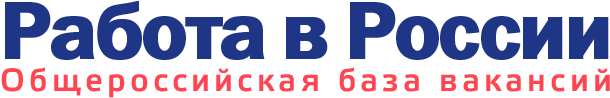 ВоспитательДЕТСКИЙ САД № 5 БЕРЕЗКА СВЕТЛОЯРСКИЙ МКДОУот 9 488 р.15.04.2016Вакансия службы занятостиГКУ ЦЗН Светлоярского районаАдрес места работыАдрес места работы: Волгоградская областьДополнительная информация по адресу: 404171, СВЕТЛОЯРСКИЙ район, рп. СВЕТЛЫЙ ЯР, пер. ЗЕЛЕНЫЙ, д. 1Информация о регионеДополнительная информация по вакансии: Дисциплинированность
ОтветственностьДанные по вакансииГрафик работы: Неполный рабочий деньТип занятости: Полная занятостьКоличество рабочих мест: 1Премии и бонусыДополнительные бонусы: Социальный пакетКонтактная информация центра занятости населенияЦентр занятости населения: ГКУ ЦЗН Светлоярского районаАдрес: 404171, Волгградская область, р.п. Светлый Яр, ул. Спортивная, д.13Контактное лицо: Батищева Инна РашидовнаТелефон : (884477)6-35-69Эл. почта : fadeew.vladimir2016@yandex.ruДолжностные обязанностиИСПОЛНЕНИЕ ОБЯЗАННОСТЕЙ СПЕЦИАЛИСТА СРЕДНЕГО УРОВНЯ КВАЛИФИКАЦИИ В СООТВЕТСТВИИ С ДОЛЖНОСТНОЙ ИНСТРУКЦИЕЙТребования к кандидатуОпыт работы (лет): опыт работы не требуетсяТребования: БЕЗ ПРЕДЪЯВЛЕНИЯ ТРЕБОВАНИЯ К ОПЫТУ РАБОТЫ, НЕОБХОДИМОГО ДЛЯ ОРГАНИЗАЦИИ К ТРУДОВОЙ ДЕЯТЕЛЬНОСТИОбразование: ВысшееВоспитательДЕТСКИЙ САД № 4 СВЕТЛОЯРСКИЙ МБДОУот 6 204 р.15.04.2016Вакансия службы занятостиГКУ ЦЗН Светлоярского районаАдрес места работыАдрес места работы: Волгоградская областьДополнительная информация по адресу: 404171, СВЕТЛОЯРСКИЙ район, рп. СВЕТЛЫЙ ЯР, мкр. 1-Й, д. 31АИнформация о регионеДополнительная информация по вакансии: Квотируемое рабочее место
Инициативность
Дисциплинированность
ОтветственностьДанные по вакансииГрафик работы: Полный рабочий деньТип занятости: Полная занятостьКоличество рабочих мест: 1Премии и бонусыДополнительные бонусы: Социальный пакетКонтактная информация центра занятости населенияЦентр занятости населения: ГКУ ЦЗН Светлоярского районаАдрес: 404171, Волгградская область, р.п. Светлый Яр, ул. Спортивная, д.13Контактное лицо: Батищева Инна РашидовнаТелефон : (884477)6-35-69Эл. почта : fadeew.vladimir2016@yandex.ruДолжностные обязанностиИСПОЛНЕНИЕ ОБЯЗАННОСТЕЙ СПЕЦИАЛИСТА СРЕДНЕГО УРОВНЯ КВАЛИФИКАЦИИ В СООТВЕТСТВИИ С ДОЛЖНОСТНОЙ ИНСТРУКЦИЕЙТребования к кандидатуОпыт работы (лет): опыт работы не требуетсяСоциально незащищенные категории: ИнвалидыТребования: БЕЗ ПРЕДЪЯВЛЕНИЯ ТРЕБОВАНИЯ К ОПЫТУ РАБОТЫ, НЕОБХОДИМОГО ДЛЯ ОРГАНИЗАЦИИ К ТРУДОВОЙ ДЕЯТЕЛЬНОСТИОбразование: Среднее профессиональноеВоспитательСРЕДНЯЯ ШКОЛА №1 ТРАКТОРОЗАВОДСКОГО РАЙОНА ВОЛГОГРАДА МОУот 11 200 р.14.04.2016Вакансия службы занятостиГКУ ЦЗН г. ВолгоградаАдрес места работыАдрес места работы: Волгоградская областьДополнительная информация по адресу: г. ВОЛГОГРАД, р-н ТРАКТОРОЗАВОДСКОЙ, ул. ОПОЛЧЕНСКАЯ, д. 42, корп. АИнформация о регионеДополнительная информация по вакансии: ОтветственностьДанные по вакансииГрафик работы: Сменный графикТип занятости: ВременнаяКоличество рабочих мест: 1Премии и бонусыДополнительные бонусы: Социальный пакетКонтактная информацияКонтактное лицо: МЕДВЕДЕВА ЕЛЕНА НИКОЛАЕВНАТелефон : +7(8442)714837Эл. почта : moysn1@mail.ruДругое : +7(8442)714837Должностные обязанностиИСПОЛНЕНИЕ ОБЯЗАННОСТЕЙ СПЕЦИАЛИСТА СРЕДНЕГО УРОВНЯ КВАЛИФИКАЦИИ В СООТВЕТСТВИИ С ДОЛЖНОСТНОЙ ИНСТРУКЦИЕЙТребования к кандидатуОпыт работы (лет): опыт работы не требуетсяТребования: ОПЫТ РАБОТЫ В ВЫПОЛНЕНИИ ТЕХНИЧЕСКИХ И РОДСТВЕННЫХ ПО СОДЕРЖАНИЮ ОБЯЗАННОСТЕЙОбразование: Среднее профессиональноеВоспитательДЕТСКИЙ САД №4 СОЛНЫШКО МУНИЦИПАЛЬНОЕ КАЗЕННОЕ ДОШКОЛЬНОЕ ОБРАЗОВАТЕЛЬНОЕ УЧРЕЖДЕНИЕ ГОРОДСКОГО ОКРУГА ГОРОДА УРЮПИНСКот 15 130 р.11.04.2016Вакансия службы занятостиГКУ ЦЗН г. УрюпинскаАдрес места работыАдрес места работы: Волгоградская областьДополнительная информация по адресу: 403117, г. УРЮПИНСК, пер. КОММУНАЛЬНЫЙ, д. 5, МАРШРУТ № 2,6,7, СКВЕР КОМСОМОЛА, САН КНИЖКА, СПРАВКА ОБ ОТСУТСТВ СУДИнформация о регионеДополнительная информация по вакансии: ОтветственностьДанные по вакансииГрафик работы: Полный рабочий деньТип занятости: ВременнаяКоличество рабочих мест: 1Премии и бонусыДополнительные бонусы: Социальный пакетКонтактная информация центра занятости населенияЦентр занятости населения: ГКУ ЦЗН г. УрюпинскаАдрес: 403110, Волгоградская область, г. Урюпинск, проспект Ленина, д.141Контактное лицо: Земляков Андрей НиколаевичТелефон : (884442)4-41-39Эл. почта : GKU_CZN_UPR@mail.ruДолжностные обязанностиИСПОЛНЕНИЕ ОБЯЗАННОСТЕЙ СПЕЦИАЛИСТА ВЫСШЕГО УРОВНЯ КВАЛИФИКАЦИИ В СООТВЕТСТВИИ С ДОЛЖНОСТНОЙ ИНСТРУКЦИЕЙТребования к кандидатуОпыт работы (лет): опыт работы не требуетсяТребования: ОПЫТ РАБОТЫ В ПРАКТИЧЕСКОМ ПРИМЕНЕНИИ НАУЧНЫХ И ХУДОЖЕСТВЕННЫХ КОНЦЕПЦИЙ И ТЕОРИЙ, СИСТЕМАТИЧЕСКОЕ ОБУЧЕНИЕ ЭТИМ ЗНАНИЯМОбразование: Среднее профессиональноеВоспитательДЕТСКИЙ САД 25 ВОРОШИЛОВСКОГО РАЙОНА Г.ВОЛГОГРАДА МУНИЦИПАЛЬНОЕ ДОШКОЛЬНОЕ ОБРАЗОВАТЕЛЬНОЕ УЧРЕЖДЕНИЕот 11 330 р.07.04.2016Вакансия службы занятостиГКУ ЦЗН г. ВолгоградаАдрес места работыАдрес места работы: Волгоградская областьДополнительная информация по адресу: 400120, г. ВОЛГОГРАД, р-н ВОРОШИЛОВСКИЙ, ул. ИМ САШИ ФИЛИППОВА, д. 46, ТРАМ. 1,3,5,, ВОЛГОГРАД-2Информация о регионеДополнительная информация по вакансии: ОтветственностьДанные по вакансииГрафик работы: Сменный графикТип занятости: Полная занятостьКоличество рабочих мест: 4Премии и бонусыДополнительные бонусы: Социальный пакетКонтактная информация центра занятости населенияЦентр занятости населения: ГКУ ЦЗН г. ВолгоградаАдрес: 400001, Волгоградская область, г. Волгоград,ул. Рабоче-Крестьянская, д.16Адрес сайта: http://czn.volgadmin.ru/Контактное лицо: Лежнина Екатерина ВладимировнаТелефон : (88442)97-50-81Эл. почта : E_Lezhnina@volganet.ruДолжностные обязанностиИСПОЛНЕНИЕ ОБЯЗАННОСТЕЙ СПЕЦИАЛИСТА СРЕДНЕГО УРОВНЯ КВАЛИФИКАЦИИ В СООТВЕТСТВИИ С ДОЛЖНОСТНОЙ ИНСТРУКЦИЕЙТребования к кандидатуОпыт работы (лет): опыт работы не требуетсяТребования: ВОСПИТАТЕЛЬ ДОУ,ОПЫТ РАБОТЫ В ВЫПОЛНЕНИИ ТЕХНИЧЕСКИХ И РОДСТВЕННЫХ ПО СОДЕРЖАНИЮ ОБЯЗАННОСТЕЙОбразование: Среднее профессиональноеУчитель начальных классовМОУ СШ № 13school13.vlg-ktu.ru/от 15 000 до 17 000 р.01.04.2016Вакансия работодателяАдрес места работыАдрес места работы: Волгоградская область, г. Волгоград, Таращанцев улицаДом: 51Данные по вакансииГрафик работы: Полный рабочий деньТип занятости: Полная занятостьКоличество рабочих мест: 3Контактная информацияКонтактное лицо: Захарова Ирина ГеннадиевнаТелефон : 713466Эл. почта : vdschool13@rambler.ruДолжностные обязанностиОбучение и воспитание обучающихся с учетом специфики требований новых ФГОС. Осуществление подержки и сопровождения личностного развития обучающихся. Составление тематических планов работы по учебным предметам и внеучебной деятельности на учебную четверть и рабочий план на каждый урок и занятие. Соблюдение Устава, Правил внутреннего трудового распорядка и т.д.Требования к кандидатуТребования:Высшее образование, желателен опыт работы по специальности. Образование: ВысшееУчитель начальных классовАРЧЕДИНО-ЧЕРНУШИНСКАЯ ОСНОВНАЯ ОБЩЕОБРАЗОВАТЕЛЬНАЯ ШКОЛА МБОУот 10 000 р.13.04.2016Вакансия службы занятостиГКУ ЦЗН г. ФроловоАдрес места работыАдрес места работы: Волгоградская областьДополнительная информация по адресу: 403517, ФРОЛОВСКИЙ район, х. АРЧЕДИНО-ЧЕРНУШИНСКИЙ, д. 1113, ФРОЛОВО-ЧЕРНУШКА, Х.АРЧЕДИНО-ЧЕРНУШИНСКИЙ, УЧИТЕЛЬ НАЧАЛЬНЫХ КЛАССОВДанные по вакансииГрафик работы: Полный рабочий деньТип занятости: Полная занятостьКоличество рабочих мест: 1Премии и бонусыДополнительные бонусы: Здравохранение
Социальный пакетКонтактная информация центра занятости населенияЦентр занятости населения: ГКУ ЦЗН г. ФроловоАдрес: 403538, Волгоградская область, г. Фролово, ул. Пролетрская, д.12Контактное лицо: Мельникова Ирина ВладимировнаТелефон : +7(84465)23537Эл. почта : gkuczn_frl_vo@mail.ruДолжностные обязанностиОСУЩЕСТВЛЯЕТ ОБУЧЕНИЕ И ВОСПИТАНИЕ ОБУЧАЮЩИХСЯ С УЧЕТОМ ИХ ПСИХОЛО-ФИЗИОЛОГИЧЕСКИХ ОСОБЕННОСТЕЙ, СПОСОБСТВУЕТ ФОРМИРОВАНИЮ ОБЩЕЙ КУЛЬТУРЫ ЛИЧНОСТИТребования к кандидатуОпыт работы (лет): опыт работы не требуетсяТребования: НАЛИЧИЕ СРЕДНЕГО ИЛИ ВЫСШЕГО ПРОФЕССИОНАЛЬНОГО ОБРАЗОВАНИЯ БЕЗ ПРЕДЪЯВЛЕНИЯ ТРЕБОВАНИЙ К СТАЖУ РАБОТЫОбразование: Среднее профессиональноеУчительСРЕДНЯЯ ШКОЛА №30 КРАСНООКТЯБРЬСКОГО РАЙОНА ВОЛГОГРАДА МОУот 6 800 р.12.04.2016Вакансия службы занятостиГКУ ЦЗН г. ВолгоградаАдрес места работыАдрес места работы: Волгоградская областьДополнительная информация по адресу: 400065, г. ВОЛГОГРАД, р-н КРАСНООКТЯБРЬСКИЙ, ул. НИКОПОЛЬСКАЯ, д. 1Информация о регионеДанные по вакансииГрафик работы: Полный рабочий деньТип занятости: Полная занятостьКоличество рабочих мест: 1Премии и бонусыДополнительные бонусы: Социальный пакетКонтактная информацияКонтактное лицо: ДОНЦОВА НАДЕЖДА ВАЛЕРЬЕВНАТелефон : +7(8442)711609Эл. почта : moycow-30@mail30.ruДолжностные обязанностиИСПОЛНЕНИЕ ОБЯЗАННОСТЕЙ СПЕЦИАЛИСТА СРЕДНЕГО УРОВНЯ КВАЛИФИКАЦИИ В СООТВЕТСТВИИ С ДОЛЖНОСТНОЙ ИНСТРУКЦИЕЙТребования к кандидатуОпыт работы (лет): опыт работы не требуетсяТребования: ПРОФИЛЬНОЕ ОБРАЗОВАНИЕ,ОПЫТ РАБОТЫ В ВЫПОЛНЕНИИ ТЕХНИЧЕСКИХ И РОДСТВЕННЫХ ПО СОДЕРЖАНИЮ ОБЯЗАННОСТЕЙОбразование: Среднее профессиональноеУчительМБОУ ГОРОДИЩЕНСКАЯ СОШ № 2от 15 000 р.06.04.2016Вакансия службы занятостиГКУ ЦЗН Городищенского районаАдрес места работыАдрес места работы: Волгоградская областьДополнительная информация по адресу: 403001, ГОРОДИЩЕНСКИЙ район, рп. ГОРОДИЩЕ, ул. ПАРХОМЕНКО, д. 35, корп. А, УЧИТЕЛЬ НАЧАЛЬНЫХ КЛАССОВИнформация о регионеДанные по вакансииГрафик работы: Полный рабочий деньТип занятости: Полная занятостьКоличество рабочих мест: 2Премии и бонусыДополнительные бонусы: Социальный пакетКонтактная информация центра занятости населенияЦентр занятости населения: ГКУ ЦЗН Городищенского районаАдрес: 403003, Волгоградская область, п.г.т. Городище, ул. Маршала Чуйкова, д.3Адрес сайта: http://grdczn.ucoz.ru/Контактное лицо: Сидоренко Антон ГеоргиевичТелефон : (884468)3-51-85Эл. почта : grdczn@mail.ruДолжностные обязанностиИСПОЛНЕНИЕ ОБЯЗАННОСТЕЙ СПЕЦИАЛИСТА ВЫСШЕГО УРОВНЯ КВАЛИФИКАЦИИ В СООТВЕТСТВИИ С ДОЛЖНОСТНОЙ ИНСТРУКЦИЕЙТребования к кандидатуОпыт работы (лет): опыт работы не требуетсяТребования: ОПЫТ РАБОТЫ В ПРАКТИЧЕСКОМ ПРИМЕНЕНИИ НАУЧНЫХ И ХУДОЖЕСТВЕННЫХ КОНЦЕПЦИЙ И ТЕОРИЙ, СИСТЕМАТИЧЕСКОЕ ОБУЧЕНИЕ ЭТИМ ЗНАНИЯМОбразование: Среднее профессиональноеУчительЛЕБЯЖИНСКАЯ СРЕДНЯЯ ШКОЛА КАМЫШ.МУН. Р-НА ВОЛГОГРАД.ОБЛ.МБОУот 20 000 р.04.04.2016Вакансия службы занятостиГКУ ЦЗН г. КамышинаАдрес места работыАдрес места работы: Волгоградская областьДополнительная информация по адресу: 403842, КАМЫШИНСКИЙ район, с. ЛЕБЯЖЬЕ, ул. СОВЕТСКАЯ, д. 29-, корп. АДанные по вакансииГрафик работы: Полный рабочий деньТип занятости: Полная занятостьКоличество рабочих мест: 1Премии и бонусыДополнительные бонусы: Социальный пакетКонтактная информация центра занятости населенияЦентр занятости населения: ГКУ ЦЗН г. КамышинаАдрес: 403893, Волгоградская область, г.Камышин, ул. Октябрьская, д.1Адрес сайта: http://gszkam.ru/Контактное лицо: Дубина Людмила АлександровнаТелефон : (884457)5-08-30Эл. почта : kamszn1@yandex.ruДолжностные обязанностиИСПОЛНЕНИЕ ОБЯЗАННОСТЕЙ СПЕЦИАЛИСТА ВЫСШЕГО УРОВНЯ КВАЛИФИКАЦИИ В СООТВЕТСТВИИ С ДОЛЖНОСТНОЙ ИНСТРУКЦИЕЙТребования к кандидатуОпыт работы (лет): опыт работы не требуетсяТребования: ОПЫТ РАБОТЫ В ПРАКТИЧЕСКОМ ПРИМЕНЕНИИ НАУЧНЫХ И ХУДОЖЕСТВЕННЫХ КОНЦЕПЦИЙ И ТЕОРИЙ, СИСТЕМАТИЧЕСКОЕ ОБУЧЕНИЕ ЭТИМ ЗНАНИЯМОбразование: Среднее профессиональноеОсновная информация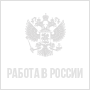 Социальный работникГОСУДАРСТВЕННОЕ КАЗЕННОЕ УЧРЕЖДЕНИЕ СОЦИАЛЬНОГО ОБСЛУЖИВАНИЯ "НЕХАЕВСКИЙ ЦЕНТР СОЦИАЛЬНОГО ОБСЛУЖИВАНИЯ НАСЕЛЕНИЯ"от 8 990 р.15.04.2016Вакансия службы занятостиГКУ ЦЗН Нехаевского районаАдрес места работыАдрес места работы: Волгоградская областьДополнительная информация по адресу: 403171, НЕХАЕВСКИЙ район, ст-ца. НЕХАЕВСКАЯ, ул. ГАГАРИНА, д. 17Информация о регионеДанные по вакансииГрафик работы: Полный рабочий деньТип занятости: Полная занятостьКоличество рабочих мест: 2Премии и бонусыДополнительные бонусы: Социальный пакетКонтактная информацияКонтактное лицо: РОГОВА ГАЛИНА ГЕОРГИЕВНАТелефон : +7(84443)51287Эл. почта : zentr17@mail.ruДругое : +7(84443)51287Должностные обязанностиИСПОЛНЕНИЕ ОБЯЗАННОСТЕЙ СПЕЦИАЛИСТА СРЕДНЕГО УРОВНЯ КВАЛИФИКАЦИИ В СООТВЕТСТВИИ С ДОЛЖНОСТНОЙ ИНСТРУКЦИЕЙТребования к кандидатуОпыт работы (лет): опыт работы не требуетсяТребования: ОПЫТ РАБОТЫ В ОКАЗАНИИ РАЗЛИЧНЫХ ИНДИВИДУАЛЬНЫХ УСЛУГ, В ТОМ ЧИСЛЕ В СФЕРЕ ОХРАНЫ ГРАЖДАН И СОБСТВЕННОСТИОбразование: Среднее профессиональноеСоциальный работникДЗЕРЖИНСКИЙ ЦЕНТР СОЦИАЛЬНОГО ОБСЛУЖИВАНИЯ НА ДОМУ ГКУ СОот 6 204 р.15.04.2016Вакансия службы занятостиГКУ ЦЗН г. ВолгоградаАдрес места работыАдрес места работы: Волгоградская областьДополнительная информация по адресу: 400094, г. ВОЛГОГРАД, р-н ДЗЕРЖИНСКИЙ, ул. ИМ САВКИНА, д. 13, ТРАМВАЙ 5.10.12, МОЛОДЕЖНЫЙ ЦЕНТР РОССИЯДанные по вакансииГрафик работы: Полный рабочий деньТип занятости: Полная занятостьКоличество рабочих мест: 3Премии и бонусыДополнительные бонусы: Социальный пакетКонтактная информацияКонтактное лицо: СИДОРОВИЧ ВАЛЕНТИНА ИВАНОВНАТелефон : +7(8442)530129Эл. почта : zentrsozobslywib@mail.ruДругое : +7(8442)530129Должностные обязанностиИСПОЛНЕНИЕ ОБЯЗАННОСТЕЙ СПЕЦИАЛИСТА СРЕДНЕГО УРОВНЯ КВАЛИФИКАЦИИ В СООТВЕТСТВИИ С ДОЛЖНОСТНОЙ ИНСТРУКЦИЕЙТребования к кандидатуОпыт работы (лет): опыт работы не требуетсяТребования: ОПЫТ РАБОТЫ В ВЫПОЛНЕНИИ ТЕХНИЧЕСКИХ И РОДСТВЕННЫХ ПО СОДЕРЖАНИЮ ОБЯЗАННОСТЕЙОбразование: Среднее профессиональноеСоциальный работникУРЮПИНСКИЙ ЦЕНТР СОЦИАЛЬНОГО ОБСЛУЖИВАНИЯ НАСЕЛЕНИЯ ГОСУДАРСТВЕННОЕ КАЗЕННОЕ УЧРЕЖДЕНИЕ СОЦИАЛЬНОГО ОБСЛУЖИВАНИЯот 7 385 до 15 000 р.11.04.2016Вакансия службы занятостиГКУ ЦЗН г. УрюпинскаАдрес места работыАдрес места работы: Волгоградская областьДополнительная информация по адресу: 403113, г. УРЮПИНСК, пр-кт. ЛЕНИНА, д. 85, МАРШРУТ №7,2,5-6, СКВЕР, РАБОТА В Х. ЗАБУРДЯЕВСКИЙ, СОЦ. ПАКЕТДанные по вакансииГрафик работы: Полный рабочий деньТип занятости: Полная занятостьКоличество рабочих мест: 1Премии и бонусыДополнительные бонусы: Социальный пакетКонтактная информация центра занятости населенияЦентр занятости населения: ГКУ ЦЗН г. УрюпинскаАдрес: 403110, Волгоградская область, г. Урюпинск, проспект Ленина, д.141Контактное лицо: Земляков Андрей НиколаевичТелефон : (884442)4-41-39Эл. почта : GKU_CZN_UPR@mail.ruДолжностные обязанностиИСПОЛНЕНИЕ ОБЯЗАННОСТЕЙ РАБОТНИКА СФЕРЫ ОБСЛУЖИВАНИЯ И ТОРГОВЛИ, ОХРАНЫ ГРАЖДАН И СОБСТВЕННОСТИ В СООТВЕТСТВИИ С ДОЛЖНОСТНОЙ ИНСТРУКЦИЕЙТребования к кандидатуОпыт работы (лет): опыт работы не требуетсяТребования: ОПЫТ РАБОТЫ В ОКАЗАНИИ РАЗЛИЧНЫХ ИНДИВИДУАЛЬНЫХ УСЛУГ, В ТОМ ЧИСЛЕ В СФЕРЕ ОХРАНЫ ГРАЖДАН И СОБСТВЕННОСТИОбразование: Среднее профессиональноеСоциальный работникКАМЫШИНСКИЙ ЦЕНТР СОЦИАЛЬНОГО ОБСЛУЖИВАНИЯ НАСЕЛЕНИЯ ГКУСОот 7 000 до 12 000 р.05.04.2016Вакансия службы занятостиГКУ ЦЗН г. КамышинаАдрес места работыАдрес места работы: Волгоградская областьДополнительная информация по адресу: 403886, г. КАМЫШИН, мкр. 6-Й, д. 1Информация о регионеДанные по вакансииГрафик работы: Полный рабочий деньТип занятости: Полная занятостьКоличество рабочих мест: 1Премии и бонусыДополнительные бонусы: Социальный пакетКонтактная информация центра занятости населенияЦентр занятости населения: ГКУ ЦЗН г. КамышинаАдрес: 403893, Волгоградская область, г.Камышин, ул. Октябрьская, д.1Адрес сайта: http://gszkam.ru/Контактное лицо: Дубина Людмила АлександровнаТелефон : (884457)5-08-30Эл. почта : kamszn1@yandex.ruДолжностные обязанностиИСПОЛНЕНИЕ ОБЯЗАННОСТЕЙ СПЕЦИАЛИСТА СРЕДНЕГО УРОВНЯ КВАЛИФИКАЦИИ В СООТВЕТСТВИИ С ДОЛЖНОСТНОЙ ИНСТРУКЦИЕЙТребования к кандидатуОпыт работы (лет): опыт работы не требуетсяСоциально незащищенные категории: ИнвалидыТребования: ОПЫТ РАБОТЫ В ВЫПОЛНЕНИИ ТЕХНИЧЕСКИХ И РОДСТВЕННЫХ ПО СОДЕРЖАНИЮ ОБЯЗАННОСТЕЙОбразование: Среднее профессиональное